Доклад муниципального бюджетного общеобразовательного учреждения"Средняя общеобразовательная школа №8"с. Сенгилеевского Шпаковского района Ставропольского края«О результатах  реализации национальной образовательной инициативы «Наша новая школа» за 2015 год».Часть I. ПЕРЕХОД НА НОВЫЕ ОБРАЗОВАТЕЛЬНЫЕ СТАНДАРТЫ1. Информация о выполнении плана первоочередных действий по реализации национальной образовательной инициативы «Наша новая школа» в 2015 году.Поэтапное введение федеральных государственных образовательных стандартов общего образования.Переход на образовательные стандарты нового поколения – это одна из важнейших задач современного образования и важнейший механизм создания Новой школы. Основой современных образовательных стандартов становится формирование базовых компетентностей современного человека:информационной (умение искать, анализировать, преобразовывать, применять информацию для решения проблем);коммуникативной (умение эффективно сотрудничать с другими людьми);самоорганизации (умение ставить цели, планировать, ответственно относиться к здоровью, полноценно использовать личностные ресурсы);самообразования (готовность конструировать и осуществлять собственную образовательную траекторию на протяжении всей жизни, обеспечивая успешность и конкурентоспособность).В 2015 году коллектив школы продолжал работу по внедрению новых образовательных стандартов в начальной школе, в 5 классе основной школы и подготовке к переходу на новые стандарты в 6 классе основной школе:разработаны образовательные программы по  предметам  в 1-11 классах;разработаны должностные инструкции работников начальной и основной школы в соответствии с требованиями ФГОС и новыми квалификационными характеристиками;составлен план-график дальнейшего повышения квалификации педагогических и руководящих работников школы в связи с внедрением ФГОС;осуществлена курсовая подготовка педагогов и администрации по внедрению ФГОС ООО; на сайте школы освещается работа школы по внедрению ФГОС ООО;организована работа по  материально-техническому обеспечению школы в соответствии с требованиями ФГОС;определен список учебников и учебных пособий, используемых в образовательном процессе начальной школы и основной школы;модель внеурочной деятельности в начальной школе и в 5 классе проанализирована и скорректирована. Для успешного внедрения стандартов проанализирована научно-методическая основа ФГОС НОО, обобщен материал по имеющимся практическим материалам. Кроме того, осуществлен мониторинг и скорректирована программа действий методического сопровождения ФГОС в школе. В сентябре 2015 года на заседании Управляющего Совета школы был заслушан отчет директора школы о  внедрения ФГОС НОО и представлен на утверждение план работы по внедрению ФГОС ООО.В цели проведённого мероприятия входили следующие процессы:- изучение готовности образовательной среды школы к работе в новых условиях;- анализ рисков в процессе перехода основной школы на новый стандарт;- осуществление комплекса мер по подготовке образовательного учреждения к внедрению ФГОС ООО.Анализ названных выше проектов позволил сделать вывод о том, что школа обладает достаточными ресурсами и педагогический коллектив стремится создать в учреждении условия, необходимые для деятельности в новом режиме. При переходе в новый формат деятельности, как известно, появляется ряд рисков. Учёт проблем, которые могут возникнуть в процессе перехода школы на новые стандарты, позволит смягчить, минимизировать, а порой избежать негативную ситуацию.Благодаря подготовке учреждением плана работы по внедрению ФГОС НОО и ООО выполнены следующие задачи: 1. Организован форум на сайте общеобразовательного учреждения по вопросам введения новых стандартов для всех участников муниципальной системы образования.2. Выработан оптимальный подход к использованию УМК в начальных классах.В МБУ СОШ№8 используются  учебно-методические комплекты для начальной школы: УМК «Школа России» издательства «Просвещение» и УМК «Школа 2100».В соответствии с федеральным перечнем учебников, рекомендованных Министерством образования и науки Российской Федерации к использованию в образовательном процессе учреждений, к началу 2014-2015 учебного года был сформирован заказ на учебники для учащихся школы. За счет средств федерального и регионального бюджета все классы школы на 100% обеспечены учебной литературой.3. Отработан механизм финансирования, нормативно-правовой и организационной модели ведения внеурочной деятельности в школе.Успешно внедрился вариант модели организации внеурочной деятельности:организация внеурочной деятельности за счет ресурсов общеобразовательного учреждения.Проводится  рецензирование программ внеурочной деятельности.4. Кроме того, в течение 2015 года продолжалась целенаправленная работа по формированию кадрового ресурса в условиях введения новых стандартов. За  последние 5 лет курсовую подготовку прошли 15 человек, из них 5 человек  в 2015г., что составляет 23 %.          Повышение квалификации работников школы осуществлялось путем дистанционного обучения  (4 человека)  в ГБУДПО «Ставропольский краевой институт развития образования, повышения квалификации и переподготовки работников образования» по следующим темам: - «Федеральные государственные образовательные стандарты основного общего образования: актуальные проблемы введения».- «Инновационные педагогические технологии как условие реализации системно-деятельностного подхода».- «Актуальные проблемы развития профессиональной компетенции учителя технологии в условиях реализации ФГОС».- «Актуальные проблемы преподавания информатики в контексте ФГОС нового поколения».  Одной из форм повышения квалификации является участие педагогических работников в районных семинарах.  В прошедшем году  учителя школы  стали слушателями семинаров и педагогических конференций:Октябрь 2015 г.-«Пути решения проблемы преемственности начального и среднего образования в предметной области «Технология»  в условиях введения ФГОС в общеобразовательном учреждении».Ноябрь 2015 г. -«Условия модернизации воспитательной работы средней общеобразовательной школы средствами педагогического просвещения родителей».-«Мониторинг знаний учащихся по биологии».-«Составление тематического планирования по физике с учетом требования ФГОС нового поколения».-«Условия модернизации воспитательной работы средней общеобразовательной школы средствами педагогического просвещения родителей».-«Особенности работы с одаренными детьми». «ФГОС – назначение, структура, требование».Апрель2015 г.-«Стратегия и тактика подготовки обучающихся к аттестации по английскому языку в форме ОГЭ и ЕГЭ».-«Контроль качества результатов».-«Обеспечение условий перехода на ФГОС второго поколения в основной школе».-«Формирование общекультурных компетенций у учащихся средствами предметов ИЗО и МХК». -«Организация внеурочной проектной и исследовательской деятельности школы в условиях реализации требований ФГОС ООО».-«Формирование вычислительных навыков на уроках математики».Март 2015 г.  -«Применение современных педагогических технологий в системе развивающего обучения».-«Современный урок в формате ФГОС».-«Исследовательская деятельность на уроках музыки: поиск и находки». -«Реализация системно - деятельностного подхода в обучении географии в условиях реализации ФГОС».-«Разнообразные формы работы по духовно – нравственному воспитанию школьников как средство реализации ФГОС НОО  на примере урока».-«Сотрудничество школы и семьи, формы и методы коррекции асоциального поведения». Развитие общероссийской системы качества общего образования.Одним из приоритетных направлений деятельности в ходе реализации федерального государственного образовательного стандарта является создание системы оценки качества образования.Объектами системы оценки качества образования являются:учебные и внеучебные достижения учеников;деятельность педагогов.Реализация системы оценки качества образования осуществляется посредством следующих процедур контроля и оценки качества образования:мониторинга образовательных достижений обучающихся на разных ступенях обучения;государственной (итоговой) аттестации выпускников;внутришкольного мониторинга образовательных достижений обучающихся на разных ступенях обучения;аттестации педагогических и руководящих кадров;статистических и социологических исследований;контроля и надзора в сфере образования. Система оценки качества образования формируются на основе мониторинга и мониторинговых исследований.В 2015 году 23 обучающихся  сдавали экзамены  в формате  ОГЭ.Девятиклассники сдавали только обязательные экзамены по русскому языку и математике. Все выпускники 9 классов преодолели установленный минимум по математике и русскому языку, успешно прошли итоговую аттестацию и окончили основную школу.Результаты ГИА (ОГЭ) по основным предметам. Государственная итоговая аттестация выпускников, освоивших образовательные программы среднего общего образования, проводилась в формате ЕГЭ.Итоги ЕГЭ по  основным предметам  и  предметам по  выбору.Анализ данных показывает следующее: - все выпускники, сдававшие  в 2015 году обязательные  предметы и предметы  по выбору, успешно  прошли итоговую аттестацию, что говорит о сознательном выборе предметов и качественной подготовке к ним. Наиболее востребованным и массовым для сдачи ЕГЭ предметом по-прежнему остается обществознание.Большое внимание уделено использованию таких форм подготовки выпускников к успешной сдаче экзаменов в форме и по материалам ЕГЭ, как:- входной и промежуточный мониторинг качества знаний выпускников;         - проведение  контрольных срезов по итогам первого полугодия по русскому языку, математике, истории, обществознанию, химии, физике и др. предметам;- психологические тренинги учащихся 9-11 классов по подготовке к ОГЭ и ЕГЭ, проводимые педагогом-психологом школы;- проведение мониторинга базового уровня знаний учащихся по основным предметам инвариантной части школьного учебного плана, осуществление в марте – апреле анализа уровня фактической и психологической готовности выпускников к сдаче единого государственного экзамена; - участие в проведении пробных ЕГЭ по русскому языку и математике, в рамках чего были отработаны основные технологические моменты проведения экзаменов.Все учащиеся, допущенные к ЕГЭ, переступили порог по всем предметам. По результатам экзаменов по выбору можно сделать вывод о хорошей подготовке выпускников школы. По итогам проведённых экзаменов, учащиеся получили возможность объективно оценить свои знания. Учителями изучены типичные ошибки, допущенные учащимися на экзаменах, в соответствии с чем, была организована работа по их устранению. Нормативная база, обеспечивающая реализацию направления.- Примерная основная образовательная программа начального общего образования (протокол от 8 апреля 2015 г. № 1/15).- Примерная основная образовательная программа основного общего образования (протокол от 8 апреля 2015 г. № 1/15).- Письмо Министерства образования и науки РФ № 09/1774 от 20.07.2015г. «О направлении  учебно-методических материалов».- Методические рекомендации по вопросам введения федерального государственного образовательного стандарта основного общего образования.- Письмо Министерства образования и молодежной политики Ставропольского края № 02/22/7076 от 17.07.2015г. «О формировании учебных планов  образовательных организаций  на 2015/16 учебный год».Школьные приказы:Приказ от 28.03.2015г.№ 35/01-1 «О выборе учащимися 11 класса предметов для сдачи  ЕГЭ».Приказ от 21.05.2015г. № 53 «О допуске к  ОГЭ обучающихся  9   класса. О допуске к  ЕГЭ    обучающихся  11  класса». Приказ от 22.05.2015г. № 54 «О проведении единого государственного экзамена в мае-июне 2015 года».Приказ  от 28.05.2015г. № 57 «Об окончании учебного года  и переводе  обучающихся  2 - 8, 10 классов в следующий класс».Приказ от 07.06.2015 №61 «О проведении государственной (итоговой) аттестации выпускников в новой форме».Приказ от 16.06.2015 г. № 56/01-1 «Об итогах окончания обучения учащихся  9 класса. Об итогах  ОГЭ и выдаче аттестатов».Приказ от 19.06.2015 г. № 58/01-1 «Об итогах окончания обучения учащихся  11 класса. Об итогах  ЕГЭ и выдаче аттестатов».Финансовое обеспечение реализации направления.        Финансирование мероприятий по реализации национальной образовательной инициативы «Наша новая школа» по данному направлению осуществляется за счет средств муниципального бюджета и средств субвенций. В том числе за счет краевого бюджета приобретено для школьной библиотеки  учебников на сумму 16685 рублей; за счет муниципального бюджета на сумму 113 000 руб. Информация о выполнении плана по реализации национальной образовательной инициативы «Наша новая школа» в 2015 году.В соответствии с Планом действий по модернизации общего образования, направленных на дальнейшую реализацию в 2011-2015 годах национальной образовательной инициативы «Наша новая школа» в школе была разработана программа по введению ФГОС второго поколения.Активно работает творческая группа по подготовке школы и внедрению стандартов второго поколения. В рамках работы этой творческой группы:разработана образовательная программа НОО;разработана образовательная программа ООО по всем предметам и классам;образовательные программы по предметам для 1 - 4 классов;разработаны должностные инструкции работников школы в соответствии с требованиями ФГОС и новыми квалификационными характеристиками;составлен план-график повышения квалификации педагогических и руководящих работников школы в связи с внедрением ФГОС;осуществлена курсовая подготовка педагогов и администрации; организована работа сайта школы по внедрению ФГОС НОО и ООО;организовано работа по  материально-техническому обеспечению школы в соответствии с требованиями ФГОС;определен список учебников и учебных пособий, используемых в образовательном процессе начальной и основной  школы;разработаны модели внеурочной деятельности школы. В мае 2015 состоялась итоговая школьная конференция. На конференции были подведены итоги работы за первый год введения новых стандартов, обозначены проблемы, возникшие в ходе деятельности рабочих групп по указанному направлению, а также даны рекомендации по организации дальнейшей работы.Следующим этапом внедрения стандарта стала разработка комплекса управленческих мер для обеспечения перехода на новые стандарты в основной школе и подготовки каждого участника учебно-воспитательного процесса к успешной работе по ФГОС:Проанализированы финансово-экономические условия внедрения ФГОС в основной школе.Внесены дополнения в план-график курсовой подготовки педагогов с целью совершенствования системы повышения квалификации с учетом требований ФГОС НОО и ООО.Проведён качественный анализ кадрового обеспечения НОО и ООО.В целях подготовки шестилеток к обучению в школе педагогами проводятся занятия с этой группой детей. Подготовка дошкольников к обучению осуществляется в соответствии с основной общеобразовательной программой дошкольного образования на основе федеральных государственных требований.Основная общеобразовательная программа дошкольного образования обеспечивает достижение воспитанниками готовности к школе, а именно: необходимого и достаточного уровня развития ребенка для успешного освоения им основных общеобразовательных программ начального общего образования.С 1 сентября 2011 года все учащиеся начальных классов школы поэтапно обучаются по стандартам нового поколения.В числе приоритетов деятельности школы – воспитание детей и молодежи, их занятость во внеурочное время. В основу воспитательной работы в школе положена концепция воспитательной деятельности и Программа развития воспитательной компоненты, включающая в себя одиннадцать главных направлений:- гражданско-патриотическое,- духовно-нравственное,- положительное отношение к труду и творчеству,- культуротворческое и эстетическое,- спортивно-оздоровительное,- социокультурное и медиакультурное,- коммуникативная культура,- правовое и культура безопасности,- семейные ценности,- экологическое,- интеллектуальное.Основные направления кружковой деятельности в школе: С целью сохранения требований ФГОС НОО и единообразия в организации внеурочной деятельности в школе в 2015 - 2016 учебном году  на внеурочную деятельность каждого ребенка отводится в среднем 10 часов.Реализация в школе мероприятий Плана действий по модернизации общего образования, направленных на дальнейшую реализацию в 2011-2015 годах национальной образовательной инициативы «Наша новая школа», позволила осуществить безболезненный переход на новые стандарты. Эффекты реализации направления «Переход на новые образовательные стандарты» в 2015 году.Все перечисленные выше меры привели к положительно оцениваемым изменениям в учебно – воспитательном процессе.Поэтапное введение федеральных государственных образовательных стандартов общего образования представляет собой следующие процессы:обновление материально-технической базы школы в условиях перехода на новые образовательные стандарты (школы улучшила материально-техническое состояние в соответствии с требованиями ФГОС второго поколения);расширение направлений и форм организации внеурочной деятельности с целью удовлетворения потребностей школьников и запросов родителей;повышение уровня методической грамотности учителей начальной и основной школы в вопросах перехода на работу по УМК нового поколения, реализации системно-деятельностного подхода в обучении школьников;использование учителями в работе современных педагогических технологий, в том числе информационно-коммуникационных (100% учителей применяют ИКТ-технологии в своей практике);использование учителями в образовательной практике учебно-методических комплектов, содержание которых ориентировано на развивающее обучение;рост мотивации педагогических работников к повышению своей квалификации; развитие системы оценки качества образования; психологическая готовность родителей к переходу на обучение по новым стандартам.Проблемные вопросы реализации направления «Переход на новые образовательные стандарты».В реализации направления «Переход на новые образовательные стандарты» выявлены следующие проблемы:- материально-техническое оснащение школы требует дальнейшего совершенствования;- нуждается в совершенствовании нормативно-правовая база школы, для подготовки к переходу на ФГОС в основной школе.Администрацией школы был проведен анализ готовности школы к внедрению ФГОС в основной школе. Вывод: школа готова к переходу на новые образовательные стандарты в основной школе. Задачи и планируемые показатели на 2016 год по реализации направления.В рамках  введения федеральных государственных образовательных стандартов основного образования в соответствии с выявленными проблемами ставятся следующие задачи:   - совершенствовать нормативно-правовую базу школы.продолжить обобщение и распространение опыта работы педагогов школы по введению ФГОС через активные формы методической работы: семинары, педагогические лаборатории, круглые столы, мастер-классы по обмену опытом и др.;провести мониторинг сформированности универсальных учебных действий учащихся 1-5 классов  в контексте деятельностного метода обучения; организовать работу по повышению квалификации педагогов основной школы для подготовки их к работе в условиях внедрения ФГОС основного общего образования;активизировать работу творческой группы школы к введению ФГОС основного общего образования, в том числе кадрового ресурса, программно-методического обеспечения, безопасных и комфортных условий пребывания учащихся и т.д.Часть II. РАЗВИТИЕ СИСТЕМЫ ПОДДЕРЖКИ ТАЛАНТЛИВЫХ ДЕТЕЙ1. Информация о выполнении плана первоочередных действий по реализации национальной образовательной инициативы «Наша новая школа» в 2015 г.Президент России обозначил главные задачи современной школы. Это -  раскрытие способностей каждого ученика, воспитание порядочного и патриотичного человека, личности, готовой к жизни в высокотехнологичном, конкурентном мире. Школьное обучение должно быть построено так, чтобы выпускники могли самостоятельно ставить и достигать серьезные цели, умело реагировать на разные жизненные ситуации.В рамках Национальной образовательной инициативы «необходимо развивать творческую среду для выявления особо одаренных ребят в каждой общеобразовательной школе. Требуется развивать систему олимпиад и конкурсов, отработать механизмы учета индивидуальных достижений обучающихся».В 2015 году деятельность школы по работе с одаренными детьми осуществлялась на основе Федеральной целевой программы «Одарённые дети», муниципального и школьного  проектов «Одаренные дети». В практике работы МБОУ СОШ №8 утвердились две формы работы с одарёнными детьми: урочная и внеурочная. Обе они направлены на развитие интеллектуальной, а также творческой одаренности обучающихся, на развитие поисковой активности и исследовательских способностей школьников.Структура работы с одаренными детьми выстраивается через:внутришкольное обучение,систему дополнительного образования.В  МБОУ СОШ №8 разработана и внедряется программа «Одаренные дети». Целью программы является включение в научно-исследовательскую деятельность способных учащихся в соответствии с их научными интересами, знакомство и сотрудничество с представителями науки, оказание практической помощи учащимся в проведении экспериментальной и практической работы, подготовка, организация и проведение научно-практических конференций, олимпиад, стимулирование познавательной активности учащихся, развитие творческих способностей, деловой активности и самостоятельности мышления. Одной из форм организации работы с талантливыми детьми является участие ребят в научно-исследовательской деятельности. Успешность работы с одаренными детьми во многом зависит от того, как организована работа с данной категорией учащихся еще с начальной школы. Отдельным направлением в работе с одарёнными детьми является Всероссийская олимпиада школьников.В соответствии с Положением о проведении регионального этапа Всероссийской олимпиады школьников, в целях создания оптимальных условий для выявления одаренных, талантливых детей, в первом полугодии 2015-2016 учебного года был проведен среди учащихся 7-11 классов муниципальный этап Всероссийской олимпиады школьников. 	Всего в школьном этапе всероссийской олимпиады школьников приняли участие 125 участников. Более половины учащихся приняли участие в олимпиадах по 2 и более предметам.В школе регулярно проводится Интеллектуальный марафон знаний, способствующий выявлению одаренных детей. Мы используем такие формы работы, как интеллектуально-творческие турниры, марафоны, научно – практические конференции, плодотворно работает школьное научное общество учащихся. Работа общества способствует приобщению учащихся к проектно-исследовательской деятельности, формированию у них навыков самостоятельного решения проблем. Ежегодно проводится школьная научно-практическая конференция. Победители – принимают участие и становятся призерами на районных и краевых научно-практических конференциях.2.Нормативная база, обеспечивающая реализацию направления.1. Приказ №71/ 01-1 от 17 августа 2015 «О порядке проведения школьного, муниципального этапов всероссийской олимпиады  школьников в 2015-2016 учебном году».2. Приказ №72/ 01-1 от 17 августа 2015 «О конфиденциальности сведений по материалам школьного этапа всероссийской олимпиады  школьников в 2015-2016 учебном году».3. Приказ №72/ 01-1 от 18 августа 2015 «О назначении ответственного работника за проведение Всероссийской олимпиады школьников в 2015-2016 учебном году».4. Приказ №131/ 01-1 от 9 ноября 2015 «О направлении учащихся на муниципальный этап Всероссийской олимпиады школьников». 3.	Финансовое обеспечение реализации направления.Финансирование мероприятий по реализации национальной образовательной инициативы «Наша новая школа» по направлению  «Развитие системы поддержки талантливых детей»  осуществляется за счет бюджетных и внебюджетных средств учреждения.4.Информация о выполнении плана по реализации национальной образовательной инициативы «Наша новая школа» в 2015 году.К числу важнейших задач современного школьного образования относится формирование самостоятельности, инициативности и ответственности учащихся, их способности адаптироваться к меняющимся социальным условиям. Важнейшим средством обеспечения осознанного выбора выпускниками основной школы профиля обучения, индивидуальной образовательной траектории является предпрофильная подготовка.Модернизация образования ориентирована на постоянное развитие учащихся, и на первое место ставится не информированность ученика, а его способность самостоятельно ставить и разрешать проблемы. Одной из форм работы в данном направлении является участие школьников в научно-исследовательской деятельности. Интересным опытом, оказывающим влияние на качество школьного образования, является участие школьников в конкурсах исследовательских работ.Система интеллектуальных, творческих и спортивных соревнований школьников зарекомендовала себя как эффективный инструмент поиска и выявления талантливых детей и молодежи, повышающая интерес школьников к интеллектуальной и творческой деятельности и создающая стимулы к получению знаний сверх обязательной образовательной программы.       Одним из приоритетных направлений в школе является  гражданско-патриотическое   воспитание.  Эта деятельность  осуществлялась в соответствии с Подпрограммой «Наследники Победы»,  призванной   формировать у учащихся чувства патриотизма, правового сознания и гражданской ответственности, в рамках которой разработана подпрограмма «Защитник Отечества». Ее целью   является создание условий для формирования общественно-государственной системы гражданского, патриотического и духовно-нравственного воспитания детей и молодежи, для формирования социально-активной личности гражданина и патриота.
       Данное направление воспитательной работы  реализуется  через следующие формы  работы:Проведение месячников гражданской безопасности, правовых знаний, патриотической и оборонно-массовой работы.Традиционные дела: День знаний,  День родной школы, Уроки мужества, Уроки Победы, Вахта памяти и др.Участие во внешкольных мероприятиях: Военно-спортивной игре «Зарница», фестивалях патриотической песни, конкурсах сочинений на патриотические темы     и др.Работа с ветеранами села.Работа школьного  музея.Работа кружков патриотической направленности.           Для решения  задач по воспитанию патриотизма, уважения к истории Родины проводились следующие мероприятия: Урок знаний, посвященный 80-летию Шпаковского муниципального района, мероприятия, посвященные Дню независимости России,  конкурс детских рисунков «Мой папа -  солдат», конкурс боевых листков  и газет, посвященных Дню защитника Отечества, викторина «Солдату-победителю посвящается»,  литературный час «Всем сердцем поклонись», «Славные сыны России»,  конкурсная программа для учащихся начальных классов  «Вперед, мальчишки!»,  экскурсии в школьный музей, участие в   концертных программах для ветеранов войны и труда, встречи с ветеранами войн и многое другое.          Важной частью гражданского воспитания является привлечение старших школьников к государственно-общественному управлению через  ученическое самоуправление. Члены ученического самоуправления приняли участие в районном этапе краевой акции «Я – гражданин России», где представили социальный проект «Лэпстоп «Дорога до Берлина» и заняли второе место в районе.             В рамках правового просвещения и воспитания  велась работа по профилактике детского дорожно-транспортного травматизма: классными руководителями в течение всего года проводились инструктажи, члены отряда ЮИД вели пропаганду безопасного поведения на дорогах путем проведения профилактической и пропагандистской работы по правилам дорожного движения. В рамках акции  «Внимание, дети!» повторялись и  изучались ПДД  в форме игры, конкурсов рисунков. Были проведены:  анкетирование по проверке знаний ПДД,  кинолекторий  для учащихся 4-5 классов, конкурс рисунков «Я – примерный пешеход», часы общения на темы «Привычки детей, безобидные возле дома, но опасные на проезжей части улицы», «Азбука дорожного движения», «Ситуации-ловушки на пешеходном переходе, в зоне остановки автобуса, возле дома», «Безопасность движения – это жизнь»,  практикум «Оказание первой медицинской помощи при ДТП» в 9-х классах,  игра «Я и дорога»,  конкурс «Безопасное движение», викторина «Мы – пешеходы».Учащиеся школы приняли участие в районном конкурсе отрядов ЮИД. 5.Эффекты реализации направления в 2015 году.Исполнение мероприятий федерального, регионального и муниципального Планов действий по реализации национальной образовательной инициативы «Наша новая школа» позволило достичь следующих эффектов:увеличение численности участников школьного научного общества;увеличение количества школьников, принимающих участие в различных интеллектуальных и творческих состязаниях муниципального, областного, Межрегионального и Всероссийского уровней;повышение качества подготовки и эффективности участия школьников в олимпиадном и конкурсном движении;увеличение охвата учащихся второй ступени обучения предпрофильной  подготовкой.Проблемные вопросы реализации направления.В реализации направления «Развитие системы поддержки талантливых детей» выявлены следующие проблемы:- требует роста результативность участия школьников в различных этапах Всероссийской олимпиады, а, следовательно, уровень педагогической компетентности и мотивации учителей в выявлении и поддержке одаренных детей.Задачи и планируемые показатели на следующий календарный год по реализации направления.В соответствии с выявленными проблемами определены следующие задачи:с целью более эффективной организации предпрофильного обучения, повышения степени учебной мотивации обеспечить: целенаправленное создание и реализацию индивидуальных образовательных маршрутов; активизировать и расширить взаимодействие  опыта реализации предпрофильного обучения;повысить эффективность участия обучающихся школы в районном и региональном этапе Всероссийской олимпиады школьников;расширить участие одаренной молодежи в краевых, Межрегиональных, Всероссийских конкурсах, фестивалях, конференциях;продолжить работу по повышению квалификации педагогов всех уровней в области организации обучения и воспитания одаренных детей и современных методик распознавания одаренности.Часть III. СОВЕРШЕНСТВОВАНИЕ УЧИТЕЛЬСКОГО КОРПУСА1.Информация о выполнении первоочередных действий по реализации национальной образовательной инициативы «Наша новая школа» в 2015 году.Главным ресурсом повышения качества образования и реализации национальной образовательной стратегии — инициативы «Наша новая школа» - является кадровый ресурс. Повышение профессионального мастерства и социального статуса, улучшение материального положения работников муниципальной системы образования и ротация педагогического корпуса относятся к числу постоянных и традиционных приоритетов в деятельности образовательной политики отдела образования администрации Шпаковского муниципального района.  В школе работает педагогический коллектив, способный обеспечить  высокий уровень обучения, и создать благоприятные условия  для индивидуального развития обучающихся. В настоящее время в школе 26 педагогических работников, из них –  23 учителя.        Большинство учителей школы имеют достаточно высокий уровень образования и квалификации, определяющий качество усвоения базового и программного материала учащимися школы на всех ступенях обучения.  Средний возраст учителей  - 44 года. Существует реальная возможность передать накопленный опыт молодым учителям. В основном состав педагогического коллектива стабилен. Ядро членов педколлектива – учителя с высшим образованием и с высшей  и первой квалификационной категорией.Характеристика педагогического коллектива:по уровню образования:по квалификационным категориям:90 % педагогов, успешно прошедших квалификационные испытания, имеют категорию.количество педагогов, имеющих отраслевые награды и почетные звания:профессиональная переподготовка. Важным направлением методической работы и администрации школы являлось   постоянное   совершенствование   педагогического   мастерства учительских кадров через курсовую систему повышения квалификации при  ГБУДПО «Ставропольский краевой институт развития образования, повышения квалификации и переподготовки работников образования», стимулирование педагогов школы к аттестации. Как результат все педагоги 1 раз в 5 лет обязательно обучаются на курсах повышения квалификации, проблемных курсах, на курсах по использованию информационных технологий в преподавании различных предметов, введению новых ФГОС ООО.         Аттестация педагогических кадров играет важную роль в управлении образовательным процессом, так как это комплексная оценка уровня квалификации, педагогического профессионализма и продуктивности деятельности работников школы. 
В настоящее время из 23 педагогических работников имеют квалификационную категорию 18 человекОбогащение профессиональных знаний через курсы и семинары.          Формы обучения выбираются на основании диагностики потребности в обучении, а также на основании требований, предъявляемых к ОУ в условиях расширения и совершенствования образовательного пространства.          Повышение профессионального мастерства и квалификационного уровня педагогов способствует интеллектуальному развитию учащихся, что в конечном итоге позволяет ученикам нашей школы принимать участие и занимать призовые места в конкурсах, фестивалях, олимпиадах различного уровня.Особое место в работе с кадрами уделяется поощрению и стимулированию труда педагогов. Члены педагогического коллектива отмечены наградами и званиями:знаком «Почетный  работник общего образования РФ» - 2Почетной грамотой  МО РФ - 1Почётной  грамотой  Министерства образования Ставропольского края - 3; Медалью «За заслуги перед Ставропольским краем» -1;Грамотами Председателя Думы Ставропольского края – 5.Опыт этих учителей востребован в системе повышения квалификации педагогических работников, в отработке инновационных направлений развития образования.Важнейшим средством повышения педагогического мастерства учителей, связующим в единое целое всю систему работы школы, является методическая служба. Роль методической службы школы значительно возрастает в современных условиях в связи с необходимостью рационально и оперативно использовать новые методики, приемы и формы обучения и воспитания. Во главе методической службы стоит научно-методический совет школы. Научно-методический совет выполняет координацию методической работы и отслеживание выполнения программы развития. Основное внимание в методической работе уделяется оказанию действенной помощи каждому учителю. Для того чтобы эта помощь была реальной, работа строится на диагностической основе с учетом результатов анализа работы за прошедшие годы и выявленных недостатков. Диагностика систематизирует методическую работу. Ведётся  мониторинг по педагогическим компетенциям, таблица качества и успеваемости по учителям и  предметам, схемы результативности. Ежегодно в школе организуются творческие группы учителей. Проблемы, над которыми они работают, выбираются исходя из задач педагогического коллектива. В ходе анализа проведенных внутри школы исследований были сделаны следующие выводы: 100% учителей владеют информацией о современных педагогических технологиях; 94% учителей используют в своей работе инновационные технологии.В учебном процессе используются следующие педагогические технологии:I ступень (1-4 классы): личностно-ориентированная, личностно-ориентированная, здоровьесберегающая.II ступень (5-8 классы): личностно-ориентированная;   информационно-коммуникационная, проектная и исследовательская; проблемного и развивающего обучения; здоровьесберегающая.III ступень (9-11классы): личностно-ориентированная; информационно-коммуникационная; проектная; «Портфолио ученика»; проблемного и развивающего обучения; здоровьесберегающая.           Кадровый состав учреждения успешно решил  задачи обновления содержания и повышения качества образования в 2015 году. Нормативная база, обеспечивающая реализацию направления.Приказ от 28.01.2015г.№ 13/01-1 «Об участии в районной конференции».Приказ от 12.02.2015г.№ 25/01-1 «О направлении на курсы».Приказ от 26.02.2015г.№ 28/01-1 «Об участии в семинаре».Приказ от 22.03.2015г.№ 31/01-1 «Об участии в семинаре».Приказ от 30.03.2015г.№ 33/01-1 «Об изменении в должностных инструкциях для педагогических работников».Приказ от 21.04.2015г.№ 45/01-1 «О направлении на курсы».Финансовое обеспечение реализации направления.Финансирование мероприятий по реализации национальной образовательной инициативы «Наша новая школа» по направлению «Совершенствование учительского корпуса» осуществляется за счет бюджетных средств.Выделяются субсидии на исполнение мероприятий в рамках модернизации (повышение квалификации и переподготовка руководителей и учителей школы).Информация о выполнении плана по реализации национальной образовательной инициативы «Наша новая школа» в 2015 году.В соответствии с Планом действий по модернизации общего образования, направленных на дальнейшую реализацию национальной образовательной инициативы «Наша новая школа», в том числе на реализацию направления «Совершенствование учительского корпуса», выстроена система работы по обмену передового педагогического опыта. Данная работа организована в рамках школы и района:- организация конкурсного движения в рамках школы и вне её;- изучение, обобщение, распространение передового опыта педагогических работников школы;Целенаправленная поддержка лидеров — лучших учителей — способствует выявлению и распространению успешных образцов инновационной практики и нового качественного образования.На базе нашей школы успешно функционируют методические объединения: физико-математическое, эстетико-оздоровительное, естественно - научное, гуманитарное и классного руководства. В 2015 году проведен ряд методических мероприятий:-Обучающий семинар Педагогические инициативы.  Все ли вы знаете об аттестации работников сферы образования?-Круглый стол: «Актуальные проблемы реализации образовательных стандартов нового поколения в условиях школы». Практический семинар: «Внедрение ФГОС ООО в школе: проблемы, поиски, решения». -Открытые уроки аттестующихся учителей по предметам.-Мастер-класс: «Из опыта работы. Исследовательская работа по краеведению».-Мастер класс: «Будущее современного урока в рамках  ФГОС ООО».                     -Разработаны и представлены  на сайте школы уроки информатики для 6 класса учителем информатики  Родиной Н. А.5. Эффекты реализации направления в 2015 году.Все перечисленные выше меры привели к изменениям в школьной системе образования. Положительным эффектом этих мер следует считать такие процессы, как:стабильно высокий процент педагогов с высшим образованием;сохраняется стабильность коллектива;организация динамичной, масштабной, постоянно обновляемой работы по повышению квалификации педагогических работников.6. Проблемные вопросы реализации направления.В реализации направления «Совершенствование учительского корпуса»  выявлены следующие проблемы:остается высоким процент учителей пенсионного возраста;7. Задачи и планируемые показатели на следующий календарный год по реализации направления.В соответствии с выявленными проблемами определены следующие задачи:Продолжить процесс реализации программы курсовой подготовки учителей и руководителей школы, в том числе по вопросам внедрения ФГОС основной школы;совершенствовать и систематизировать работу методической службы школы в развитии инновационных практик и продвижении инновационного опыта учителей через адресную помощь каждому учителю;совершенствовать систему мониторинга использования инновационного опыта педагогов-новаторов и полученных системных эффектов;ввести электронный мониторинг профессионального роста педагога;расширить формы участия молодых педагогов в принятии решений по организации деятельности школы.Часть IV. ИЗМЕНЕНИЕ ШКОЛЬНОЙ ИНФРАСТРУКТУРЫИнформация о выполнении плана первоочередных действий по реализации национальной образовательной инициативы «Наша новая школа» в 2015 годуВ 2015 году продолжалась работа по изменению школьной инфраструктуры, созданию современных, безопасных и комфортных условий организации образовательного процесса в целях обеспечения права каждого ребенка на доступное и качественное образование. Одним из приоритетных направлений комплекса мер по модернизации системы общего образования области является постепенное повышение заработной платы педагогов и доведение ее до уровня средней заработной платы по экономике в крае. Сведения о заработной плате за 2015 год.Среднемесячная начисленная заработная плата работников общеобразовательной организации за отчетный год – 23136 рублей.Среднемесячная начисленная заработная плата учителей - 20676 рублей.Среднемесячная начисленная заработная плата управленческого персонала (директор и заместители директора) - 36007 рублей.Среднемесячная начисленная заработная плата прочих педагогических работников – 7074 рублей.          Облик школы изменился. Она является центром творчества и информации, насыщенной интеллектуальной и спортивной жизни.           Активно решается вопрос обеспечения учебного процесса учебниками и методической литературой. Все обучающиеся получают бесплатные учебники. Разработана программа дальнейшего пополнения школьной библиотеки.Финансовое обеспечение реализации направления. Финансирование мероприятий по реализации национальной образовательной инициативы «Наша новая школа» по направлению «Изменение школьной инфраструктуры» осуществляется за счет средств муниципального,  краевого бюджетов и собственных внебюджетных средств школы.Информация о выполнении плана по реализации национальной образовательной инициативы «Наша новая школа» в 2015 году.В учреждении создан паспорт антитеррористической безопасности.Установлена система видеонаблюдения, тревожная кнопка и пропускной режим.Школа оснащена системой автоматической пожарной сигнализации и оповещения людей; оборудована сигналом срабатывания системы АПС на пульты пожарной охраны, установлено аварийное освещение. На бюджетные средства проведены: проверка работы аварийного противопожарного оборудования, пожарной сигнализации, системы видеонаблюдения, пульта автоматической охраны, ремонт водопровода.В течение года за счет внебюджетных средств, заработанных на школьном поле, существенно обновлена материально-техническая база образовательного процесса: установлены 2 входные металлические двери, по требованиям и предписаниям противопожарной безопасности изготовлены и установлены шесть межэтажных пластиковых дверей, металлический мусоросборник, во всех помещениях школы установлены новые светильники, приобретено 30 комплектов ученической мебели, фотоаппарат, ноутбук, 3 принтера, проведен капитальный ремонт автобуса, изготовлены мультифактурные шторы на 1 этаж школы. Проведен хороший ремонт классных кабинетов.Общее количество компьютеров в школе - 48, из них 44 используются в образовательном процессе. Компьютерных классов – 1. Количество учащихся на 1 компьютер – 15. Каждый кабинет оснащен мультимедийным проектором с экраном, имеется 10 интерактивных досок, и другая компьютерная и интерактивная техники, позволяющей сделать процесс обучения более ярким и наглядным. В школе обеспечен доступ к ресурсам Интернет. Имеется собственный Интернет-сайт.Большая работа проводится в сфере повышения квалификации педагогов по направлению «внедрение современных образовательных технологий». С помощью этих и других мероприятий в сфере повышения квалификации педагогами достигнуты высокие результаты: Количество учителей, имеющих базовые навыки работы с компьютером –100%;Ведется электронный журнал.Многие учителя имеют собственную электронную страницу.Эффекты реализации направления в 2015 году.Все перечисленные выше меры привели к изменениям в школе, которые можно отнести к положительным эффектам.Приобретение компьютерной и интерактивной техники позволило сделать процесс обучения более ярким и наглядным. Услуга предоставления сети Интернет устраняет дифференциацию между учащимися и способствует равному доступу всех участников образовательного процесса к информационным ресурсам.Проблемные вопросы реализации направления.В реализации направления «Изменение школьной инфраструктуры» выявлены следующие проблемы:         Необходимо осуществить ряд энергосберегающих мероприятий (замена ламп на энергосберегающие, замена приборов отопления на энергоэкономичные для целей дальнейшего достижения экономии энергоресурсов.         Требуется проведение  капитального ремонта электропроводки,  водопровода в здание школы в пос. Приозерный, ремонт полов в коридоре 1 этажа, установление периметрального  освещения во дворе школы.         Есть необходимость обновления компьютеров в учебных кабинетах.Задачи и планируемые показатели на следующий календарный год по реализации направления.Приоритетными направлениями развития информатизации на 2015 год являются:- развитие и постоянная поддержка сайта школы;- повышение квалификации, заинтересованности и использования информационно-коммуникационных технологий и цифровых образовательных ресурсов педагогами школы;- перевод в электронную форму оказания школой  услуг;- ограничение учащихся от информации сети Интернет, противоречащей целям воспитания и образования посредством закупки программного обеспечения, в полной мере решающего данную задачу;- внедрение дистанционных технологий проведения мероприятий;-обеспечение школы в необходимом количестве компьютерным оборудованием, школьной мебелью.-достижение 100% уровня аттестации рабочих мест в школе. -профилактика детского травматизма и снижение уровня несчастных случаев с обучающимися и воспитанниками;-повышение степени санитарно-эпидемиологической безопасности в школе, доведение уровня исполнения предписаний Роспотребнадзора до 100%;-повышение степени противопожарной безопасности в школе;-принятие эффективных мер по экономии  энергоресурсов в школе (электроэнергии, тепла, воды);-организация и проведение обязательного энергетического обследования ОУ.Часть V. СОХРАНЕНИЕ И УКРЕПЛЕНИЕ ЗДОРОВЬЯ ШКОЛЬНИКОВИнформация о выполнении плана первоочередных действий по реализации национальной образовательной инициативы «Наша новая школа» в 2015 году.В МБОУ СОШ №8 ведется значительная работа над совершенствованием деятельности по сохранению и укреплению здоровья обучающихся и развитию физической культуры, по формированию и развитию ценностей здорового образа жизни, включающая обеспечение эффективной организации отдыха, вовлечение учащихся в физкультурно-спортивное движение, развитие детского и школьного спорта и т.д. Именно в школьный период формируется здоровье человека на всю последующую жизнь. Многое здесь зависит от семейного воспитания, но, учитывая, что дети проводят в школе значительную часть дня, их здоровьем должны заниматься, в том числе и педагоги. Здоровье школьников – одно из важных условий благополучия школы, ее успешности в сфере образования, поэтому главная задача образования – построить учебный процесс так, чтобы сохранить здоровье учеников. В рамках деятельности по обучению детей правильному отношению к собственному здоровью в школе разработана Подпрограмма «Здоровье – это здорово», в 2015 году осуществлялось внедрение обучающих программ по профилактике табакокурения, употребления алкоголя, наркотиков и других психоактивных веществ.Физкультура и спорт.В нашем общеобразовательном учреждении для реализации физкультурно-оздоровительной деятельности имеется:  спортивный и тренажерный залы, спортивные площадки по волейболу, футболу, большому теннису, беговые дорожки, полоса препятствий.Все спортивные сооружения используются для организации занятий с учащимися физической культурой и спортом, как в урочное, так и во внеурочное время, а также для организации и проведения  соревнований среди школьников, организации спортивных секций. Оснащенность спортивным инвентарем составляет 100% от нормы и спортивным оборудованием - 100% от нормы. Не меньшее значение, чем материальная база, имеет кадровое обеспечение физкультурно-оздоровительной работы. Количество учителей физической культуры в нашей школе на протяжении последних 5 лет остается неизменным. В школе 2 учителя физической культуры.В МБОУ СОШ №8 ведется активная работа по массовому привлечению школьников к занятиям физической культурой и спортом.Так, с целью увеличения двигательной активности учащихся, приобщения их к ежедневным занятиям физической культурой был введен третий час физической культуры, организовано 6 спортивных секций, которые посещают около 100 обучающихся, что составляет 38 % от общего количества детей. Наиболее острой и требующей кардинального решения является проблема недостаточной физической подготовки и развития учащихся школы. Реальный объем двигательной активности школьников не обеспечивает полноценного и гармоничного физического развития и укрепления здоровья подрастающего поколения, в связи, с чем увеличивается число школьников, имеющих отклонения в состоянии здоровья. Мониторинг здоровья обучающихся за три года: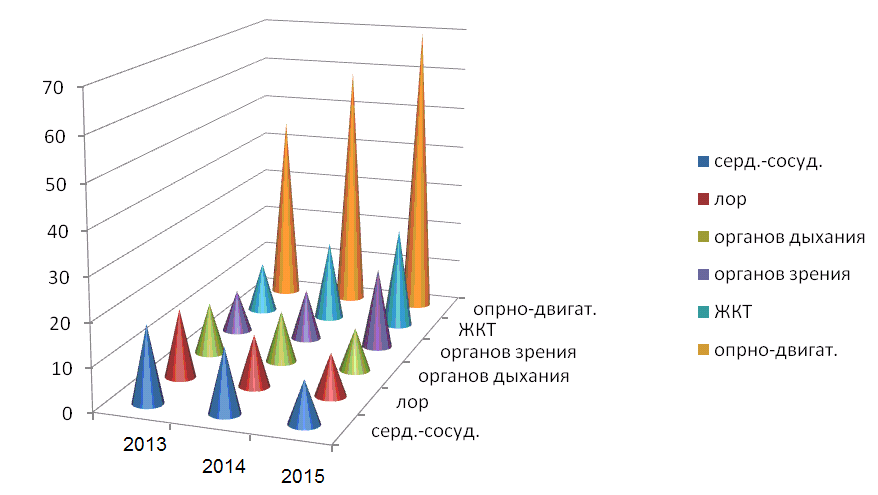 Прослеживается тенденция к снижению количества учащихся с заболеваниями сердечно-сосудистой системы, органов зрения, дыхания,  а вот с заболеваниями опорно-двигательного аппарата и  желудочно-кишечного тракта прослеживается значительная  динамика роста.          Данные мониторинга показывают, что большая часть учащихся относятся к основной группе здоровья, 5% - к подготовительной. При этом показатели здоровья в начальных и средних классах выше, чем в старших классах. 	Среди заболеваний учащихся преобладают болезни органов пищеварения, болезни костно-мышечной системы, болезни системы кровообращения.Для обеспечения необходимого ежедневного объема двигательной активности каждому школьнику, кроме уроков физической культуры, нужен определенный комплекс внеурочных занятий, который организуется в нашей школе.В целях предотвращения переутомления учащихся  на каждом уроке учителя в 1-11 классах проводят физкультминутки, а также чередуют  сложные и легкие виды  деятельности. Для учащихся начальной школы - подвижные игры на переменах, прогулки на свежем воздухе, динамические паузы.На базе школы функционируют спортивные секции физкультурно - оздоровительного  направления -  волейбол,    футбол, тхэквон-до, спортивные и подвижные игры.  Все  программы  данного  направления  позволяют  решать  задачи  физического  воспитания,  формируя  у  учащихся  целостное  представление  о  физической  культуре,  её  возможностях  в  повышении  работоспособности  и  улучшение  состояния  здоровья,  а  главное  -  воспитывают  личность,  способную  к  самостоятельной  творческой  деятельности.  Наши ребята активно  участвуют   в муниципальных, региональных и федеральных  конкурсах, направленных на сохранение и укрепление здоровья обучающихся и пропаганду здорового образа жизни:  «Школа безопасности», велопробег, «Сенгилеевская миля»,  турслёт, соревнования по волейболу, баскетболу, футболу, тхэквон-до, смотр - конкурс «Законы дорог уважай», военно-спортивная игра «Зарница», соревнования семейных команд «Папа, мама и я – спортивная семья»и др. Среди них также есть эстафеты, приуроченные ко Дню Победы и в школе  ежегодно проводятся такие массовые спортивные акции, как «Спорт против наркотиков», «День здоровья», «Спорт как альтернатива пагубным привычкам». В МБОУ СОШ №8 используются технологии здоровьесбережения и здорового образа жизни, применяются следующие элементы технологий: медико-гигиенические, физкультурно-оздоровительные, технологии обеспечения безопасности жизнедеятельности; здоровьесберегающее сопровождение учебного процесса.            Вопросы формирования здорового образа жизни включены  педагогами в программы преподавания всех предметов базисного учебного плана. Большинство учителей практикуют нестандартные, инновационные формы работы, проводятся интегрированные уроки,  направленные  на пропаганду и формирование ЗОЖ. Преподавание каждого предмета учебного плана обеспечено наличием учебно-методических комплектов, включая методическую литературу для учителя, контрольно-измерительные материалы по важнейшим разделам и темам курсов, набор хрестоматийных источников, пособий и материалов, обеспечивающих прохождение программ, в том числе и их практическую часть по формированию навыков здорового образа жизни. Библиотекарь школы помимо печатных изданий  по данной теме может предложить учащимся поиск необходимых источников информации в сети Интернет.Совершенствование организации питания обучающихся в общеобразовательных учреждениях.В школе разработана Подпрограмма «Формирование культуры здорового питания». В течение 2015 года продолжалась работа по реализации данной программы и проводились следующие мероприятия:Выставка книг в библиотеке «Разговор о правильном питании».Классные часы по темам:Родительские собрания по темам: Беседы медсестры по теме: «Гигиена питания», «Профилактика желудочно-кишечных заболеваний».Выпуск санбюллетеней: «Приятного аппетита», «Профилактика КГЛ».Уроки здоровья: «Продукты разные нужны, продукты разные важны», «Овощи и фрукты – витаминные продукты».Конкурс рисунков «Мой любимый повар».Участие в районных конкурсах кулинарного мастерства.В течение учебного года 96 % учащихся с 1 по 11 классы получали горячее питание.	В школе созданы все условия для  обеспечения учащихся горячим питанием, что дает возможность избежать и снизить заболевания желудочно-кишечного тракта у учащихся. Питание  в  школе  двухразовое  (завтрак,  обед) для первоклассников и горячий обед для 2-11 классов,  оно  полноценное  и  сбалансированное, что  соответствует нормам  СанПиН. Питание осуществляется за счет средств родителей и средств  муниципального бюджета.Осуществляется  постоянный  медицинский  контроль    режима  и  рациона  питания  обучающихся,   соблюдения  личной  гигиены персоналом  пищеблока,  своевременного  прохождения  медосмотров  сотрудниками.Финансовое обеспечение реализации направления.Финансирование мероприятий по реализации национальной образовательной инициативы «Наша новая школа» по направлению «Сохранение и укрепление здоровья школьников» осуществляется за счет средств муниципального бюджета.Общий объем финансирования по данному направлению в 2015 году составил 1035885,51тыс. рублей, в том числе:- родительская плата 657051,95 тыс. рублей;- средства муниципального бюджета 378833,56 тыс. рублей.Информация о выполнении плана по реализации национальной образовательной инициативы«Наша новая школа» в 2015 году.В целях повышения мотивации школьников к систематическим занятиям физической культурой и приобщения к здоровому образу жизни ежегодно отслеживается уровень физической подготовленности школьников на основе организации тестирования физических качеств с использованием тестов «Президентского многоборья».В образовательном учреждении разработаны и реализуется программа «Здоровье».На базе школы функционировали спортивные кружки и секции физкультурно - оздоровительного  направления.  Все  программы  данного  направления  позволяют  решать  задачи  физического  воспитания,  формируя  у  учащихся  целостное  представление  о  физической  культуре,  её  возможностях  в  повышении  работоспособности  и  улучшение  состояния  здоровья,  а  главное  -  воспитывают  личность,  способную  к  самостоятельной  творческой  деятельности.  В 2015 году учащиеся нашей школы приняли участие во многочисленных  спортивных мероприятиях.В 2015 году на школьном уровне осуществлен ряд организационных и практических мероприятий, направленных на решение проблемы качественного и полноценного питания в школе, связанной с укреплением здоровья детей в период обучения, формированием навыков здорового образа жизни.Эффекты реализации направления в 2015 году.Все перечисленные выше меры привели к изменениям в системе образования, которые можно отнести к положительным эффектам.созданы современные условия для занятий физической культурой, обеспечена возможность пользоваться современно оборудованным спортзалом и спортплощадками;увеличение охвата горячим питанием учащихся счет улучшения качества школьного питания и выделения средств из муниципального бюджета на совершенствование системы школьного питания;отсутствие числа несовершеннолетних, уклоняющихся от обучения.Проблемные вопросы реализации направления.В реализации направления «Сохранение и укрепление здоровья школьников» выявлены следующие проблемы:вовлечение трудных подростков, состоящих на различных видах профилактического учета, в систему дополнительного образования и в социально-полезную деятельность;организация межведомственного взаимодействия по раннему выявлению детского и семейного неблагополучия;частичное использование возможности таких форм профилактики востребованных современными подростками, как клубная и проектная деятельность, интерактивные технологии, творческие объединения правовой направленности, дискуссионные клубы.Задачи и планируемые показатели на следующий календарный год по реализации направления.В соответствии с выявленными проблемами определены следующие задачи:увеличить охват участников различных мероприятий, направленных на пропаганду здорового образа жизни, продолжить работу по оснащению спортзала необходимым оборудованием;продолжить антинаркотическую профилактическую работу с учетом ориентиров, обозначенных в Стратегии государственной антинаркотической политики Российской Федерации до 2020 года, в том числе по созданию системы раннего выявления потребителей наркотических средств и развитию молодежного волонтерского антинаркотического движения;обеспечить выявление и ведение учета обучающихся, находящихся в социально опасном положении, не посещающих и систематически пропускающих по неуважительным причинам занятия в школе, проведение с ними системной индивидуальной профилактической работы;осуществлять внедрение в деятельность образовательного учреждения образовательных программ и проектов, способствующих формированию у обучающихся гражданской ответственности, законопослушного поведения, навыков здорового и безопасного образа жизни, позитивного бесконфликтного общения со сверстниками и взрослыми;продолжить реализацию мероприятий по совершенствованию организации питания учащихся.совершенствовать материально-техническую, учебно-методическую и нормативную базы образовательного учреждения для качественного проведения уроков физической культуры, а также для занятий с учащимися, отнесенными по состоянию здоровья к специальной медицинской группе (СМГ), в соответствии с требованиями государственной программы;повышать квалификационный уровень учителей физической культуры, профессиональное мастерство, в том числе и посредством участия в конкурсах профессионального мастерства;повысить качество обучения по предмету «Физическая культура»;улучшить подготовку учащихся к олимпиаде по предмету «Физическая культура»;привлекать общественность, в т.ч. и родительскую, к организации военно-спортивных, спортивно-массовых и физкультурно-оздоровительных мероприятий;создать условия для организации и проведения занятий по физической культуре с учащимися, отнесенными по состоянию здоровья к специальной медицинской группе;снижение числа преступлений, совершенных несовершеннолетними или при их участии.Анализ количественных показателей мониторинга реализации инициативы по направлению.Анализ количественных показателей мониторинга реализации инициативы по направлению «Сохранение и укрепление здоровья школьников» показывает, что в школе созданы все условия для  обеспечения учащихся горячим питанием, что дает возможность избежать и снизить заболевания желудочно-кишечного тракта у учащихся. В учреждении имеется современная, хорошо оборудованная столовая.Мониторинг показывает, что в школьной  столовой 96% обучающихся общеобразовательного  учреждения, получают качественное горячее питание.Согласно данным мониторинга, 100% обучающихся обеспечены возможностью пользоваться современно оборудованными спортзалами со следующими характеристиками: площадь зала для занятий не менее 9х18м, высота зала не менее 6 м, имеются оборудованные раздевалки, тренажерный зал.В школе организовано хорошее медицинское обслуживание, включая наличие современного (лицензионного) медицинского кабинета, и квалифицированного медицинского работника. Раздел VI. РАСШИРЕНИЕ САМОСТОЯТЕЛЬНОСТИ ШКОЛЫИнформация о выполнении плана первоочередных действий по реализации национальной образовательной инициативы «Наша новая школа» в 2015 году.В рамках реализации основных направлений национальной образовательной инициативы «Наша новая школа» особое место занимает вопрос расширения самостоятельности школы. Одним из ключевых направлений в расширении самостоятельности школы является активизация общественного участия в управлении образованием. Государственно-общественное управление - это особый вид управления образовательной системой, который предполагает, что в инициировании, подготовке, обсуждении, принятии и выполнении управленческих решений принимают участие как государственные, так и общественные субъекты, действующие совместно. Этому аспекту деятельности в школе традиционно уделяется большое внимание. Органы государственно-общественного управления, общественные организации и объединения рассматриваются как мощный ресурс сотрудничества и поддержки в реализации основных направлений школьной образовательной политики.             В школе успешно работает Управляющий Совет, в состав которого входят педагоги, учащиеся, родители. Активную жизненную позицию занимают  классные родительские комитеты. Основными направлениями  работы в 2015 году являлись:демократизация деятельности органов государственной власти  и управления образованием;развитие общественных органов управления образованием, в которых представлены все слои населения.Наиболее важными задачами, стоящими перед школьным сообществом, признаны:- развитие органов родительского самоуправления школы;- формирование положительного общественного мнения о деятельности школы;- внедрение в образовательный процесс ФГОС;- организация и успешное проведение летнего отдыха детей;- воспитательная работа в урочное и внеурочное время;- содействие в обеспечении безопасности пребывания детей и подростков в школе; - формирование установок здорового образа жизни, полноценного питания, - профилактика асоциальных явлений и др.2. Нормативная база, обеспечивающая реализацию направленияПоложение об Управляющем Совете школы.Положение о педсовете.Положение о научно-методическом совете.Положение о конфликтной комиссии школы по вопросам разрешения споров между участниками образовательного процесса.Положение о комиссии по охране труда.Положение об ученическом совете школы.Положение об общешкольном родительском комитете.Положение о школьном сайте.3. Информация о выполнении плана по реализации национальной образовательной инициативы «Наша новая школа» в 2015 году.В соответствии с Планом действий по модернизации общего образования, направленного на дальнейшую реализацию в 2011-2015 годах национальной образовательной инициативы «Наша новая школа» по направлению «Развитие самостоятельности школ» в школе на протяжении последних нескольких лет активно развивается движение общественно – активных участников образовательного процесса, получившее поддержку и понимание педагогической и родительской общественности. Организация данного движения позволяет решать следующие задачи: - реализация законодательно определенных прав педагогов, обучающихся и их родителей на участие в управлении школой;- демократизация государственного управления образованием;- удовлетворение потребностей и интересов участников образовательного процесса;- развитие согласительных механизмов по решению общих задач.         Дополнительное образование по праву рассматривается как важнейшая составляющая образовательного пространства, сложившегося в современном российском обществе. Оно социально востребовано, требует постоянного внимания со стороны общества и государства как образование, органично сочетающее в себе воспитание, обучение и развитие личности ребенка. Развитие системы дополнительного образования детей в школе зависит от успешности решения целого ряда задач организационного, кадрового, программно-методического, психологического характера. Среди других организационных задач следует назвать сотрудничество на основе договора или соглашения школы с различными учреждениями дополнительного образования детей, что также способствует сближению основного и дополнительного образования детей. Такое сотрудничество позволяет координировать планы работы, учитывать возможности школы и УДО в интересах личности обучающихся.Решая внутришкольные организационные проблемы, мы стремимся к развитию такого числа и такой направленности творческих объединений, которые соответствовали бы широкому спектру интересов школьников разных возрастов.Успех развития системы дополнительного образования детей в условиях школы мы видим в привлечении «свежих сил», новых людей, например, из числа работников учреждений культуры, спорта, родительской общественности, выпускников школы и других специалистов.В целях развития социального партнерства, осуществления преемственности поколений выпускников, укрепления ресурсной базы школе на протяжении многих лет проводится Праздник школы. Для участия в празднике приглашаются не только бывшие ученики школ, добившиеся значительных успехов в жизни, но и представители депутатского корпуса, органов власти, работники культуры и искусства, другие почетные земляки. В рамках реализации национальной образовательной инициативы «Наша новая школа» усиливается взаимодействие с семьей. Цели взаимодействия образовательного учреждения с семьей:- повышение роли семьи в реализации прав детей на образование;- активизация позиции семьи в образовании детей, в приобщении их к общечеловеческим ценностям;- создание условий для творческой самореализации педагогов, родителей, детей;- расширение сферы участия родителей в организации жизни образовательного учреждения.Формы взаимодействия педагогов и родителей:Классные родительские собрания.Общешкольные родительские собрания.Родительский лекторий.Родительские конференции.Индивидуальные консультации.Тематические консультации.Беседа.Посещение обучающихся на дому.Родительский комитет.Организация совместной деятельности родителей и детей.Проведение мероприятий в рамках родительского всеобуча способствует формированию педагогической компетенции родителей, улучшению детско-родительских взаимоотношений. На заседания родительского всеобуча приглашаются работники правоохранительных органов и ГИБДД, инспекторы по делам несовершеннолетних, участковые уполномоченные полиции, медицинские работники, в т.ч. врачи – наркологи, педагоги – психологи, другие специалисты.4.Эффекты реализации направления в 2015 году.Вышеперечисленные меры привели к изменениям в муниципальной системе образования, которые можно отнести к положительным эффектам:- Увеличение количества общественно – активных участников образовательного процесса;- развитие Интернет-сайта школы.5.Проблемные вопросы реализации направления.В реализации направления «Развитие самостоятельности школ» выявлены следующие проблемы:недостаточная экономическая и юридическая подготовленность членов Управляющего Совета школы для решения вопросов самостоятельного функционирования.Задачи и планируемые показатели на следующий календарный год по реализации направления.В соответствии с выявленными проблемами определены следующие задачи:продолжить внедрение в практику работы школы проведение публичных отчетов, направленных на расширение открытости работы образовательного учреждения;организовать работу по повышению экономической и юридической грамотности участников образовательного процесса.Предмет, классКоличество участников«5»«4»«3»«2»УспеваемостьКачество Качество обучения за 2014-2015уч. годУчительМатематика9 класс2303200100%13% 26%Спиринкова А. В.Итого230 %13%87 %0 %100%13% 26%Русский язык, 9 класс23 58 100100%57%30%БигееваЛ. В.Итого2322%35%43%0%100%57% 30%ПредметКоличество сдававших ЕГЭСредний баллКачествоИстория2400%Физика35033%Обществознание35567%Информатика2460%Русский язык67083%Математика (базовый)616100%Математика (профильный)64833%НаправленияОбъединения  дополнительного образованияХудожественно - эстетическоеХореографические группы: «Веселые ребята», «Молодежный драйв».Вокальная группа «Веселые нотки».Театральные студии: «Вдохновение», «Казачата».Хор.Кружки декоративно – прикладного творчества: «Умелые руки», «Золушка», «Рукоделие».Музейное делоЮИДДЮП «Зарница»Военно – патриотическоеВПК «Патриот»Легкая атлетикаНастольный теннис«Малышок» (ОФП)Баскетбол   ТуризмФизкультурно - спортивноеСекции: волейбол, футбол, тхэквон-до, спортивные и подвижные игры.Туристско - краеведческое«Юные краеведы»Пешеходный туризмТехническоеЮИД«Светофорчик»Культурологическое«Юный журналист»«Юный дизайнер»«История терского казачества»«Традиции и обряды казачества»«Родословная хуторского казачьего общества»«Казачата»ВсегоВысшееНезаконченное высшееСреднее специальное23чел.19 (82 %)3 (14%)1 (4 %)Высшая1 категорияСоответствиеБез категории5 (23%)9 (41%)5 (18%)4 (18%)Всего
             Срединих«Отличник образования РФ»«Почетный  работник общего образованияРФ»Почетная грамота МО РФ«Учитель-методист»3 (14%)0211Формы повышения квалификации% повысивших квалификациюКурсы 86Обучающие семинары35КлассТемы классных часов1 классРежим дня в моей жизни.Разговор о правильном питании.2 классПравила поведения  в столовой.3 класс«Едали наши деды»4 классКак мы должны питаться?5 классМой режим дня6 классЗдоровая пища.7 классПища настоящего и будущего.8 классКак сохранить иммунитет.9 классДиета. Мифы и реальность.10 классКак "выжить" в старшей школе?11 классМоё представление о правильном и рациональном питанииНаправлениеТемы родительских собранийОсновы здорового образа жизни."Влияние здорового образа жизни родителей на развитие и воспитание ребенка"."Основы формирования у ребенка навыков здорового образа жизни"."Здоровая пища для всей семьи"."Режим дня пятиклассника".